Муниципальное бюджетное дошкольное образовательное учреждениеЦентр развития ребенка – детский сад №4 «Одуванчик»города Новоалтайска Алтайского края «Синичкин день»краткосрочный проект средняя группа «Ручеек»Воспитатели:Горшинина И.А.Медведева Е.В.2021годПроект: «Синичкин день»Тип проекта: познавательно- исследовательскийУчастники проекта: дети средней группы «Ручеек», родители, воспитатели.Срок реализации проекта: краткосрочный.Форма работы: игровая, познавательная, продуктивная, работа с родителями.Актуальность:       Проблема экологического воспитания дошкольников приобретает особую остроту и актуальность. В дошкольном возрасте происходит формирование начал экологической культуры. Поэтому очень важно разбудить в детях интерес к живой природе, воспитывать любовь к ней, научить беречь окружающий мир.       В холодное время года перед зимующими птицами встает вопрос: как прокормиться? Доступной пищи становится меньше, но потребность в ней возрастает. Иногда естественный корм становится практически недоступным, поэтому многие птицы не могут пережить зиму и погибают. И только люди могут помочь птицам. Когда ночная температура падает до -10 градусов и ниже, синички за ночь теряют 10% собственного веса. Голодные, ослабевшие птицы быстро замерзают. А вот сытой птице и мороз не страшен. Вот и летят они поближе к жилью человека.         В ходе проекта дети больше узнают о птицах, выяснят, чем питаются птицы зимой и как правильно их подкармливать, узнают, какие бывают кормушки для птиц.Цель: сформировать знание о зимующих птицах.Задачи:Сформировать умение различать и называть зимующих птиц.Расширить кругозор о зимующих птицах (внешний вид, среда обитания, питание.)Развивать творческие и интеллектуальные способности детей.Развивать речь, используя художественную литературу и описание по картинке зимующих птиц.Воспитывать у детей сочувствие, сопереживание к зимующим птицам, желание оказать помощь им в зимнее время.Планируемый результат:Дети будут знать название зимующих птиц (синица, воробей, снегирь)Узнают и станут участниками народного праздника «Синичкин день».Разучат подвижные игры на тему зимующих птиц.Обогатится словарный запас по теме «Зимующие птицы»: снегирь, синичка, воробей, сорока, питаться, добывать, клевать, лакомиться, воркует, трещит, стрекочет.1 этап – ПодготовительныйРазработка проекта: определение проблемы;постановка задач, целей;определение методов работы; сбор информации, литературы;подобрать иллюстрации.Предварительная работа с родителями:проведение беседы с целью информирования родителей о теме проекта, его целях и задачах, формах и методах работы с детьми;предложить родителям дома побеседовать с детьми о зимующих птицах;Изготовить дома кормушки для птиц;Наблюдение с детьми на участке сада и в парке за зимующими птицами. 2 этап - Практический Социально-коммуникативное развитие:беседы «Почему синички и воробьи селятся рядом с человеком?»,«Кто заботится о птицах», «Меню птиц», «Как дети с родителями заботятся о птицах зимой?».Вопросы к беседе:– Чем отличаются птицы от других животных?– Назовите известных вам птиц.– Какая у них расцветка?– Где обитают птицы?– Чем питаются?настольно-печатные игры: «Собери картинку»Познавательное развитие:НОД «Птица-синица»рассматривание плаката «Зимующие птицы»рассматривание иллюстраций.отгадывание загадок о зимующих птицахдидактическая игра «Угадай по описанию», «Какой птички не стало?»прослушивание голосов зимующих птиццелевая прогулка: наблюдение за птицами на участке детского садаРечевое развитие:чтение стихотворений: С. Михалков «Птичья столовая»,А.Яшин «Покормите птиц зимой»чтение отрывка из произведения В.Бианки «Синичкин календарь»пальчиковое упражнение «Птички»Физическое развитие:игра- имитация движений птицподвижные игры: «Совушка», «Птицы и кошка», «Воробушки и автомобиль»русская народная игра «Зимующие и перелетные птицы».Художественно-эстетическое развитие: аппликация и конструирование из бумаги «Синичка»рисование ладошкой «Синичка»пластилинография «Синички на кормушке»разучивание песни «3 этап - заключительный - представляется результат выполнения проекта:оформление выставки «Зимующие птицы».итоговая беседа «Что мы теперь знаем о зимующих птицах"Полученные результаты проекта:В процессе реализации проекта «Синичкин день» дети узнали о зимующих птицах: о внешнем виде, повадках, среде обитания, чем питаются. Обогатился словарный запас детей. Дети стали более внимательными и наблюдательными по отношению к птицам. Дети подкармливают птиц не только в детском саду, но и сделали кормушки, которые развесили в своем дворе и заботятся о зимующих птицах вместе с родителями.Приложение к проектуПоговорки и пословицы.«Всякая птица своим пером гордится. Всякая птица своим клювом сыта»«Невелика птичка-синичка, а свой праздник помнит»
«Синичка пищит — зиму вещит, холод накликает»
 «Покорми синицу зимой, вспомнит тебя весной»
«Синица — счастья синяя птица»
«Бойкая синичка — воробью сестричка»
«Хлопотунья синица — сада защитница»
 Загадки:Угадайте, что за птица. Скачет по дорожке,Словно кошки не боится – собирает крошки,А потом на ветку прыг и чирикает: «Чик-чирик!». (Воробей.)Как лиса среди зверей. Эта птица всех хитрей,Прячется в зеленых кронах, а зовут ее… (Ворона.)Кто присел на толстый сук и стучит: «Тук-тук, тук-тук!»? (Дятел.)Кто летает. Кто стрекочет – рассказать нам новость хочет? (Сорока.)Угадай, какая птица, бойкая, задорная, ловкая, проворная,Звонко тенькает: «Тень-тень! Как хорош весенний день!». (Синица.)Что за птица мороза не боится,Хоть снега лежат везде, у нее птенцы в гнезде? (Клест.)Грудка ярче, чем заря, у кого? (У снегиря.)Зимой на ветках яблоки!Скорей их собери!И вдруг вспорхнули яблоки,Ведь это… (снегири).Дидактическая игра «Угадай по описанию»Дети делятся на две подгруппы. Дети одной подгруппы описывают птицу, а дети другой подгруппы должны угадать – что это за птица. Можно использовать загадки. Затем свои вопросы задает другая подгруппа.Дидактическая игра «Какой птички не стало?».На доске — четыре – пять картинок с изображением зимующих птиц, незаметно для детей убирается ода из картинок и спрашивается: - Какой птички не стало?Пальчиковое упражнение «Птички»Птички прилетели, (Пальцы расставлены, ладони перекрещены. Большие пальцы соединяют, остальными машут, как крыльями.)Крыльями махалиСели. Посидели (Кисти рук соединили в замок)И дальше полетели. (Повторяют первое движение).Русская народная игра «Зимующие и перелетные птицы».Дети надевают шапочки птиц (перелетных и зимующих). В середине участка на расстоянии друг от друга стоят два ребенка в шапочках Солнышка и Снежинки). «Птицы» бегают врассыпную со словами:Птички летают, зерна собирают.Маленькие птички, птички-невелички.После этих слов «перелетные птицы» бегут к Солнцу, а «зимующие» к Снежинке. Чей круг быстрее соберется, тот и выиграл.Песня про синичек (Наталья Ключкина)В небесах такая синь, синь, синь -Насмотреться невозможно.За окном синички тинь-тинь-тинь.Не спугни их, осторожно.А когда наступят хо-ло-да,И закружат злые вьюги,Покорми синичек. Мы всег-даПозаботимся о друге.Ты насыпь в кормушку се-ме-наИ повесь кусочек сала,Чтоб зимой синичка ни од-наВ стужу- бы не голодала.Снова будет в небе синь, синь, синь,Снег искрится так красиво.За окном синички тинь-тинь-тиньГоворят, тебе "спасибо".Зимующие птицы.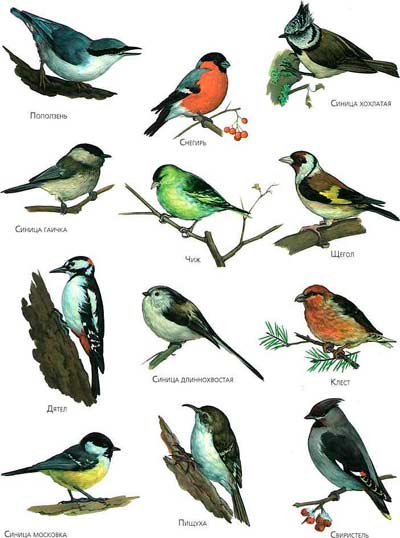 Перелетные птицы.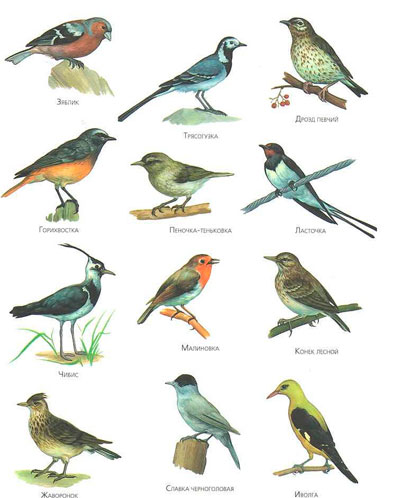 